Меры безопасности и правила поведения на льду.Группа патрульной службы № 4 ФКУ «Центр ГИМС МЧС России по Челябинской области» предупреждает: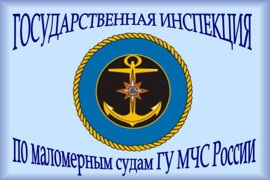 Родители, не оставляйте детей без присмотра..Не допускайте детей к водоемам без надзора взрослых, особенно во время ледохода, предупредите их об опасности нахождения на льду. Помните, что в период паводка, несчастные случаи чаше всего происходят с детьми. Разъясните детям меры предосторожности в период ледохода и весеннего паводка. Долг каждого взрослого – сделать все возможное, чтобы предостеречь детей от происшествий на воде, которые могут закончиться трагически. Весенняя рыбалка. Меры предосторожности.   Во время рыбной ловли не рекомендуется пробивать много лунок на небольшой площадке, прыгать и бегать по льду, скапливаться большими группами. Каждому рыболову нужно иметь с собой личные спасательные средства, желательно спасательный жилет, а также шнур, длинною 10-15 метров, один конец которого, по возможности, нужно надежно закрепить, на другом конце петля.Выезд автотранспорта на лед запрещен.Постановлением Правительства Челябинской области № 479-П от 19.09.2012 г. «Правил охраны жизни людей на водных объектах в Челябинской области», выезд на лед, передвижение по льду и стоянка транспортных средств (в том числе мотоциклов, снегоходов, гужевых повозок и других транспортных средств) на льду запрещены. Согласно Постановлению движение транспортных средств вне ледовых переправ строго запрещена.Постановление губернатора о запрете выезда транспорта на лед, дает основание для привлечения нарушителей к административной ответственности.